ПРОЕКТАДМИНИСТРАЦИЯГОРОДСКОГО ПОСЕЛЕНИЯ ИГРИМБерезовского районаХанты-Мансийского автономного округа - ЮгрыПОСТАНОВЛЕНИЕот «  »  2021 года							                      	№ пгт. ИгримО порядке организации и проведения процедуры рейтингового голосования среди жителей муниципального образования городского поселения Игрим по выбору общественных территорий, подлежащих благоустройству в первоочередном порядке  Руководствуясь статьей 33 Федерального закона от 06.10.2003 N 131-ФЗ "Об общих принципах организации местного самоуправления в Российской Федерации", статьей 3 Устава городского поселения Игрим, с целью участия населения в осуществлении местного самоуправления, администрация городского поселения Игрим ПОСТАНОВЛЯЕТ:1. Утвердить: 1.1. Порядок организации и проведения процедуры рейтингового голосования среди жителей муниципального образования городского поселения Игрим по выбору общественных территорий, подлежащих благоустройству в первоочередном порядке, согласно приложению 1. 1.2. Форму итогового протокола территориальной счетной комиссии о результатах проведения рейтингового голосования среди жителей муниципального образования городского поселения Игрим по выбору общественных территорий, подлежащих благоустройству в первоочередном порядке, согласно приложению 2. 1.3. Форму итогового протокола общественной комиссии по обеспечению реализации приоритетного проекта "Формирование комфортной городской среды" об итогах рейтингового голосования среди жителей муниципального образования городского поселения Игрим по выбору общественных территорий, подлежащих благоустройству в первоочередном порядке, согласно приложению 3. 1.4. Форму бюллетеня для рейтингового голосования среди жителей муниципального образования городского поселения Игрим по выбору общественных территорий, подлежащих благоустройству в первоочередном порядке, согласно приложению 4. 2. Установить Портал Открытого Правительства Югры "Открытый регион - Югра" (https://myopenugra.ru) официальным сайтом для проведения рейтингового голосования среди жителей муниципального образования в рамках муниципальной программы муниципальной программы «Формирование городской среды городского поселения Игрим» по выбору общественных территорий, подлежащих благоустройству в первоочередном порядке, в электронной форме в информационно-телекоммуникационной сети "Интернет". 3. Опубликовать настоящее постановление в газете «Официальный вестник органов местного самоуправления городского поселения Игрим» и обеспечить его размещение на официальном сайте органа местного самоуправления в информационно-телекоммуникационной сети «Интернет».4. Настоящее постановление вступает в силу после его официального опубликования.5. Контроль за выполнением постановления возложить на заместителя главы городского поселения Игрим Храмикова С.А. Глава поселения									Т.А.ГрудоПриложение № 1к постановлению администрациигородского поселения Игрим№    от «   »              2021 г.

ПОРЯДОК ОРГАНИЗАЦИИ И ПРОВЕДЕНИЯ ПРОЦЕДУРЫ РЕЙТИНГОВОГО ГОЛОСОВАНИЯ СРЕДИ ЖИТЕЛЕЙ МУНИЦИПАЛЬНОГО ОБРАЗОВАНИЯ ГОРОДСКОГО ПОСЕЛЕНИЯ ИГРИМ ПО ВЫБОРУ ОБЩЕСТВЕННЫХ ТЕРРИТОРИЙ, ПОДЛЕЖАЩИХ БЛАГОУСТРОЙСТВУ В ПЕРВООЧЕРЕДНОМ ПОРЯДКЕ  1. Рейтинговое голосование среди жителей муниципального образования городского поселения Игрим по выбору общественных территорий, подлежащих благоустройству в первоочередном порядке  (далее - Рейтинговое голосование) в соответствии с муниципальной программой "Формирование современной городской среды городского поселения Игрим", предусматривающей мероприятия по формированию комфортной городской среды, проводится в открытой форме в целях определения общественных территорий, подлежащих благоустройству в первоочередном порядке, и реализации механизма прямого участия граждан в формировании комфортной городской среды, обеспечения достижения показателя увеличения доли граждан, принимающих участие в решении вопросов развития городской среды. 2. Решение о назначении Рейтингового голосования принимается муниципальным правовым актом. Рейтинговое голосование проводится не позднее семи рабочих дней после истечения срока, предоставленного всем заинтересованным лицам для ознакомления с дизайн - проектами благоустройства общественных территорий, отобранных для голосования.3. В муниципальном правовом акте о назначении Рейтингового голосования указываются следующие сведения: - дата и время проведения Рейтингового голосования; - место и форма проведения Рейтингового голосования (адреса территориальных счетных участков, адреса интернет-ресурсов для интернет-голосования); - перечень общественных территорий, представленных на Рейтинговое голосование; - порядок определения победителя Рейтингового голосования по итогам Рейтингового голосования; - иные сведения, необходимые для проведения Рейтингового голосования. 4. Муниципальный правовой акт о назначении Рейтингового голосования подлежит опубликованию (обнародованию) в порядке, установленном для официального опубликования (обнародования) муниципальных правовых актов, и размещению на официальном сайте органов местного самоуправления городского поселения Игрим в информационно-телекоммуникационной сети "Интернет" не менее чем за 5 рабочих дней до дня его проведения. Информация о назначении голосования доносится до населения через средства массовой информации, размещается в социальных сетях, на Портале Открытого Правительства - Югры "Открытый регион - Югра" (https://myopenugra.ru) (далее - Портал).  5. Граждане и организации вправе самостоятельно проводить агитацию в поддержку общественной территории, определяя ее содержание, формы и методы. 6. Рейтинговое голосование может проводиться в форме: - голосования на территориальных счетных участках (далее - территориальные участки), в том числе в электронной форме; - удаленного (дистанционного) голосования с использованием информационно-телекоммуникационной сети "Интернет" (далее - интернет-голосование), в том числе в специально оборудованных местах для голосования (многофункциональных центрах, организациях с большой посещаемостью гражданами). Голосование в электронной форме, интернет-голосование осуществляется на Портале Открытого Правительства Югры "Открытый регион - Югра". 7. Проведение Рейтингового голосования организует и обеспечивает Комиссия. Комиссия обеспечивает размещение и оборудование территориального участка (территориальных участков), в том числе обеспечивает: - бюллетенями для рейтингового голосования среди жителей муниципального образования городского поселения Игрим по выбору общественных территорий, подлежащих благоустройству в первоочередном порядке  в рамках муниципальной программы "Формирование современной городской среды городского поселения Игрим " (далее - бюллетени) (бюллетени печатаются на русском языке, наименования общественных территорий размещаются в бюллетене в алфавитном порядке). Решение об изготовлении бюллетеней с указанием необходимого тиража и сроков их изготовления принимается Комиссией не позднее чем за 1 день до дня Рейтингового голосования; - столами, стульями и урнами для голосования, канцелярскими принадлежностями и бумагой; - специализированными программными средствами и необходимой компьютерной техникой в случае проведения голосования в электронной форме; - работу электронного сервиса в информационно-телекоммуникационной сети "Интернет" в случае проведения интернет-голосования; - рассмотрение жалоб (обращений) граждан по вопросам, связанным с проведением Рейтингового голосования; - формирование территориальной счетной комиссии (территориальных счетных комиссий); - организацию контроля за работой территориальных счетных комиссий, порядком на территориальных участках в период проведения Рейтингового голосования, в том числе контроля за соблюдением порядка проведения Рейтингового голосования. 8. При формировании территориальной счетной комиссии учитываются предложения политических партий, иных общественных объединений, собраний граждан. Членами территориальной счетной комиссии не могут быть лица, являющиеся инициаторами по выдвижению общественных территорий, по которым проводится Рейтинговое голосование, а также их супруги и близкие родственники. Количественный состав территориальной счетной комиссии определяется Комиссией и должен быть не менее трех человек. В состав территориальной счетной комиссии Комиссией назначается председатель территориальной счетной комиссии и секретарь территориальной счетной комиссии. Полномочия территориальной счетной комиссии прекращаются после опубликования (обнародования) результатов Рейтингового голосования. Бюллетени и иную документацию, связанную с подготовкой и проведением Рейтингового голосования, Комиссия передает в территориальную счетную комиссию. 9. Рейтинговое голосование проводится путем открытого голосования. Члены территориальной счетной комиссии составляют список граждан, пришедших на территориальный участок (далее - список). В список включаются граждане Российской Федерации, достигшие 14-летнего возраста и проживающие на территории городского поселения Игрим (далее - участники Рейтингового голосования). В списке указываются фамилия, имя, отчество участника Рейтингового голосования, серия и номер паспорта (реквизиты иного документа, удостоверяющего личность) участника Рейтингового голосования. В списке также предусматриваются: - графа для проставления участником Рейтингового голосования подписи за полученный им бюллетень; - графа "Согласие на обработку персональных данных" для проставления участником Рейтингового голосования подписи о согласии участника Рейтингового голосования на обработку его персональных данных в соответствии с Федеральным законом от 27.07.2006 N 152-ФЗ "О персональных данных"; - графа для проставления подписи члена территориальной счетной комиссии, выдавшего бюллетень участнику Рейтингового голосования. Рейтинговое голосование проводится путем внесения участником Рейтингового голосования в бюллетень любого знака в квадрат, относящийся к общественной территории, в пользу которой сделан выбор. Участник Рейтингового голосования имеет право отметить в бюллетене не более одной общественной территории. Каждый участник Рейтингового голосования имеет один голос. 10. Территориальная счетная комиссия обязана предоставить возможность участия в Рейтинговом голосовании, в том числе путем участия в интернет-голосовании, лиц, имеющих право и желание участвовать в Рейтинговом голосовании и не имеющих возможности самостоятельно, по уважительной причине (по состоянию здоровья, инвалидности), прийти в помещение для Рейтингового голосования. 11. Рейтинговое голосование проводится на территориальном участке (территориальных участках). Для получения бюллетеня участник Рейтингового голосования предъявляет паспорт гражданина Российской Федерации или иной документ, удостоверяющий личность, и ставит подпись за получение бюллетеня в списке, а также расписывается в подтверждении согласия на обработку персональных данных. После этого в списке расписывается член территориальной счетной комиссии, выдавший бюллетень участнику Рейтингового голосования. Член территориальной счетной комиссии разъясняет участнику Рейтингового голосования порядок заполнения бюллетеня. При этом участнику Рейтингового голосования разъясняется, что он имеет право проголосовать не более чем за одну общественную территорию. При проведении голосования в электронной форме участнику Рейтингового голосования предоставляется возможность заполнить электронный бюллетень на территориальном участке с применением специализированного программного средства. После заполнения бюллетеня участник Рейтингового голосования отдает заполненный бюллетень члену территориальной счетной комиссии, у которого он получил бюллетень. При проведении голосования в электронной форме заполненный электронный бюллетень автоматически учитывается специализированным программным средством. 12. Подсчет голосов участников Рейтингового голосования осуществляется открыто и гласно и начинается сразу после окончания времени Рейтингового голосования. По истечении времени Рейтингового голосования председатель территориальной счетной комиссии объявляет о завершении Рейтингового голосования, и территориальная счетная комиссия приступает к подсчету голосов участников Рейтингового голосования. При подсчете голосов имеют право присутствовать представители органов государственной власти, органов местного самоуправления, общественных объединений, средств массовой информации, иные лица. Председатель территориальной счетной комиссии обеспечивает порядок при подсчете голосов. 13. Перед непосредственным подсчетом голосов все собранные и заполненные бюллетени передаются председателю территориальной счетной комиссии. При этом фиксируется общее количество участников Рейтингового голосования, принявших участие в Рейтинговом голосовании. Неиспользованные бюллетени погашаются путем отрезания нижнего левого угла. Количество неиспользованных (погашенных) бюллетеней фиксируется в итоговом протоколе территориальной счетной комиссии о результатах проведения Рейтингового голосования. При непосредственном подсчете голосов данные, содержащиеся в бюллетенях, оглашаются и заносятся в специальную таблицу, которая содержит перечень всех общественных территорий, представленных в бюллетенях, после чего суммируются. Недействительные бюллетени при подсчете голосов не учитываются. Недействительными считаются бюллетени, которые не содержат отметок в квадратах напротив общественных территорий, и бюллетени, в которых участник Рейтингового голосования отметил большее количество общественных территорий, чем предусмотрено пунктом 9 настоящего Порядка, а также любые иные бюллетени, по которым невозможно выявить действительную волю участника Рейтингового голосования. Недействительные бюллетени подсчитываются и суммируются отдельно. В случае возникновения сомнений в определении мнения участника Рейтингового голосования в бюллетене такой бюллетень откладывается в отдельную пачку. По окончании сортировки бюллетеней территориальная счетная комиссия решает вопрос о действительности всех вызвавших сомнение бюллетеней, при этом на оборотной стороне бюллетеня указываются причины признания его действительным или недействительным. Эта запись подтверждается подписью председателя территориальной счетной комиссии. 14. Итоги Рейтингового голосования подводятся Комиссией на основании рейтинговой таблицы исходя из количества голосов по каждой общественной территории. При равенстве количества голосов, отданных участниками Рейтингового голосования за две или несколько общественных территорий, приоритет в рейтинговой таблице отдается общественной территории, которая соответствует Концепции комплексного благоустройства территории городского поселения Игрим, где определены общие направления благоустройства территории поселения с учетом развития общественных потребностей и индивидуальных запросов населения. 15. После завершения подсчета бюллетеней действительные и недействительные бюллетени упаковываются в отдельные пачки, мешки или коробки, на которых указываются номер территориального участка, число упакованных действительных и недействительных бюллетеней. Пачки, мешки или коробки с бюллетенями заклеиваются и скрепляются подписью председателя территориальной счетной комиссии. 16. После проведения всех необходимых действий и подсчетов территориальная счетная комиссия устанавливает результаты Рейтингового голосования на своем территориальном участке. Эти данные фиксируются в итоговом протоколе территориальной счетной комиссии о результатах проведения Рейтингового голосования. Территориальная счетная комиссия проводит итоговое заседание, на котором принимается решение об утверждении итогового протокола территориальной счетной комиссии о результатах проведения Рейтингового голосования. Итоговый протокол территориальной счетной комиссии о результатах проведения Рейтингового голосования подписывается всеми присутствующими членами территориальной счетной комиссии. Экземпляр итогового протокола территориальной счетной комиссии о результатах проведения Рейтингового голосования передается председателем территориальной счетной комиссии в Комиссию. При проведении голосования в электронной форме итоговый протокол формируется специализированным программным средством и распечатывается для последующего подписания. 17. Жалобы, обращения, связанные с проведением Рейтингового голосования, подаются в Комиссию. Комиссия регистрирует жалобы, обращения и рассматривает их на своем заседании в течение 3 дней с даты их поступления. По итогам рассмотрения жалобы, обращения заявителю направляется ответ в письменной форме. Интернет-голосование проводится с использованием электронных сервисов на интернет-портале, указанном в муниципальном правовом акте о назначении голосования. 18. Принимать участие в интернет-голосовании вправе граждане, соответствующие требованиям пункта 9 настоящего Порядка. Регистрация (идентификация) участников Рейтингового голосования на Портале осуществляется через учетную запись в Единой системе идентификации и аутентификации (ЕСИА). 19. При проведении интернет-голосования участникам Рейтингового голосования предоставляется возможность: - проголосовать удаленно (дистанционно) с использованием персональных стационарных и мобильных аппаратных средств выхода в информационно-телекоммуникационную сеть "Интернет"; - проголосовать в специально оборудованных местах (многофункциональных центрах, организациях с большой посещаемостью гражданами) для удаленного (дистанционного) голосования с использованием информационно-телекоммуникационной сети "Интернет"; - ознакомиться с описанием общественных территорий, предлагаемых для голосования, с перечнем запланированных работ и (или) дизайн-проектами благоустройства общественных территорий. 20. Для обеспечения проведения интернет-голосования органы местного самоуправления муниципального образования городского поселения Игрим размещают на Портале перечень общественных территорий, отобранных Комиссией для голосования. 21. Результаты интернет-голосования направляются в Комиссию. 22. Подведение итогов Рейтингового голосования производится Комиссией на основании протоколов территориальных счетных комиссий в случае открытого голосования и (или) на основании результатов интернет-голосования. 23. Установление итогов Рейтингового голосования производится Комиссией на основании итогового протокола территориальной счетной комиссии (итоговых протоколов территориальных счетных комиссий) о результатах проведения Рейтингового голосования и оформляется итоговым протоколом Комиссии об итогах Рейтингового голосования. Установление итогов Рейтингового голосования производится Комиссией не позднее чем через 10 дней со дня проведения Рейтингового голосования. 24. После оформления итогов Рейтингового голосования Комиссия представляет главе городского поселения Игрим итоговый протокол Комиссии об итогах Рейтингового голосования. 25. Итоговый протокол Комиссии об итогах Рейтингового голосования (далее - Протокол) печатается на листах формата А4. Протокол должен быть пронумерован, подписан всеми присутствующими членами Комиссии, содержать дату и время подписания Протокола. Протокол составляется в двух экземплярах. Списки, бюллетени, итоговый протокол территориальной счетной комиссии (итоговые протоколы территориальных счетных комиссий) о результатах проведения Рейтингового голосования и Протокол передаются на ответственное хранение в администрацию городского поселения Игрим. 26. Сведения об итогах Рейтингового голосования подлежат официальному опубликованию в газете «Официальный вестник органов местного самоуправления городского поселения Игрим» и размещению на официальном сайте органов местного самоуправления городского поселения Игрим в информационно-телекоммуникационной сети "Интернет". 27. Документация, связанная с проведением Рейтингового голосования, в том числе списки, бюллетени, итоговый протокол территориальной счетной комиссии (итоговые протоколы территориальных счетных комиссий) о результатах проведения Рейтингового голосования и Протокол, в течение 1 года хранится в администрации городского поселения Игрим, а затем уничтожается. Списки хранятся в сейфе либо ином специально приспособленном для хранения документов месте, исключающем доступ к ним посторонних лиц. 

Приложение 2
к постановлению администрациигородского поселения Игрим№    от «   »              2021 г.

ФОРМА ИТОГОВОГО ПРОТОКОЛА ТЕРРИТОРИАЛЬНОЙ СЧЕТНОЙ КОМИССИИ О РЕЗУЛЬТАТАХ ПРОВЕДЕНИЯ РЕЙТИНГОВОГО ГОЛОСОВАНИЯ СРЕДИ ЖИТЕЛЕЙ МУНИЦИПАЛЬНОГО ОБРАЗОВАНИЯ ГОРОДСКОГО ПОСЕЛЕНИЯ ИГРИМ ПО ВЫБОРУ ОБЩЕСТВЕННЫХ ТЕРРИТОРИЙ, ПОДЛЕЖАЩИХ БЛАГОУСТРОЙСТВУ В ПЕРВООЧЕРЕДНОМ ПОРЯДКЕ  
Экземпляр N ______ 

Рейтинговое голосование среди жителей муниципального образования городского поселения Игрим по выбору общественных территорий, подлежащих в первоочередном порядке благоустройству
(далее - Рейтинговое голосование) 


"___" ___________ 20__ года 
ИТОГОВЫЙ ПРОТОКОЛ территориальной счетной комиссии о результатах проведения Рейтингового голосования


Территориальная счетная комиссия N ____________<Номер строки> Наименование общественной территории <Количество голосов> (цифрами/прописью) <Номер строки> Наименование общественной территории <Количество голосов> (цифрами/прописью) <Номер строки> Наименование общественной территории <Количество голосов> (цифрами/прописью) <Номер строки> Наименование общественной территории <Количество голосов> (цифрами/прописью) <Номер строки> Наименование общественной территории <Количество голосов> (цифрами/прописью) <Номер строки> Наименование общественной территории <Количество голосов> (цифрами/прописью)Протокол подписан "___" ___________ 20__ года в _____ часов _____ минут Приложение 3
к постановлению администрациигородского поселения Игрим№    от «   »              2021 г.

ФОРМА ИТОГОВОГО ПРОТОКОЛА ОБЩЕСТВЕННОЙ КОМИССИИ ПО ОБЕСПЕЧЕНИЮ РЕАЛИЗАЦИИ ПРИОРИТЕТНОГО ПРОЕКТА "ФОРМИРОВАНИЕ КОМФОРТНОЙ ГОРОДСКОЙ СРЕДЫ" ОБ ИТОГАХ РЕЙТИНГОВОГО ГОЛОСОВАНИЯ СРЕДИ ЖИТЕЛЕЙ МУНИЦИПАЛЬНОГО ОБРАЗОВАНИЯ ГОРОДСКОГО ПОСЕЛЕНИЯ ИГРИМ ПО ВЫБОРУ ОБЩЕСТВЕННЫХ ТЕРРИТОРИЙ, ПОДЛЕЖАЩИХ БЛАГОУСТРОЙСТВУ В ПЕРВООЧЕРЕДНОМ ПОРЯДКЕ  
Экземпляр N ______ 

Рейтинговое голосование среди жителей муниципального образования городского поселения Игрим по выбору общественных территорий, подлежащих благоустройству в первоочередном порядке 
(далее - Рейтинговое голосование) 


"___" ___________ 20__ года 
ИТОГОВЫЙ ПРОТОКОЛ общественной комиссии нпо обеспечению реализации приоритетного проекта "Формирование комфортной городской среды" об итогах Рейтингового голосования<Номер строки> Наименование общественной территории <Количество голосов> (цифрами/прописью) <Номер строки> Наименование общественной территории <Количество голосов> (цифрами/прописью) <Номер строки> Наименование общественной территории <Количество голосов> (цифрами/прописью) <Номер строки> Наименование общественной территории <Количество голосов> (цифрами/прописью) <Номер строки> Наименование общественной территории <Количество голосов> (цифрами/прописью) <Номер строки> Наименование общественной территории <Количество голосов> (цифрами/прописью)Протокол подписан "___" ___________ 20__ года в _____ часов _____ минут 

Приложение 4
к постановлению администрациигородского поселения Игрим№    от «   »              2021 г.
                                                    Подписи двух членов                                                       территориальной                                                      счетной комиссии                                                   _________________________ 
                                                  _________________________ 
                                 БЮЛЛЕТЕНЬ                        для рейтингового голосования        среди жителей муниципального образования городского поселения Игрим                    по выбору общественных территорий,             подлежащих благоустройству в первоочередном порядке          в рамках муниципальной программы "Формирование современной                 городской среды городского поселения Игрим" 
                                                "___" ___________ 20__ года1. Число граждан, внесенных в список Рейтингового голосования на момент окончания Рейтингового голосования цифрами/прописью 2. Число бюллетеней, выданных территориальной счетной комиссией гражданам в день Рейтингового голосования цифрами/прописью 3. Число погашенных бюллетеней цифрами/прописью 4. Число заполненных бюллетеней, полученных членами территориальной счетной комиссии цифрами/прописью 5. Число недействительных бюллетеней цифрами/прописью 6. Число действительных бюллетеней цифрами/прописью 7. Наименование общественных территорий Председатель территориальной счетной комиссии (фамилия, имя, отчество) (подпись) Секретарь территориальной счетной комиссии (фамилия, имя, отчество) (подпись) Члены территориальной счетной комиссии: (фамилия, имя, отчество) (подпись) (фамилия, имя, отчество) (подпись) (фамилия, имя, отчество) (подпись) (фамилия, имя, отчество) (подпись) (фамилия, имя, отчество) (подпись) 1. Число граждан, внесенных в списки Рейтингового голосования на момент окончания Рейтингового голосования (заполняется на основании данных территориальных счетных комиссий) цифрами/прописью 2. Число бюллетеней, выданных территориальными счетными комиссиями гражданам в день Рейтингового голосования (заполняется на основании данных территориальных счетных комиссий) цифрами/прописью 3. Число погашенных бюллетеней (заполняется на основании данных территориальных счетных комиссий) цифрами/прописью 4. Число бюллетеней, содержащихся в ящиках для Рейтингового голосования (заполняется на основании данных территориальных счетных комиссий) цифрами/прописью 5. Число недействительных бюллетеней (заполняется на основании данных территориальных счетных комиссий) цифрами/прописью 6. Число действительных бюллетеней (заполняется на основании данных территориальных счетных комиссий) цифрами/прописью 7. Наименование общественных территорий Председатель общественной комиссии (фамилия, имя, отчество) (подпись) Секретарь общественной комиссии (фамилия, имя, отчество) (подпись) Члены общественной комиссии: (фамилия, имя, отчество) (подпись) (фамилия, имя, отчество) (подпись) (фамилия, имя, отчество) (подпись) (фамилия, имя, отчество) (подпись) (фамилия, имя, отчество) (подпись) РАЗЪЯСНЕНИЕ О ПОРЯДКЕ ЗАПОЛНЕНИЯ БЮЛЛЕТЕНЯ Поставьте любой знак в пустом квадрате справа от наименования общественной территории по одной общественной территории по которой сделан выбор.Бюллетень, в котором знак проставлен более чем в одном квадрате, либо бюллетень в котором знак не проставлен ни в одном из квадратов - считаются недействительными. РАЗЪЯСНЕНИЕ О ПОРЯДКЕ ЗАПОЛНЕНИЯ БЮЛЛЕТЕНЯ Поставьте любой знак в пустом квадрате справа от наименования общественной территории по одной общественной территории по которой сделан выбор.Бюллетень, в котором знак проставлен более чем в одном квадрате, либо бюллетень в котором знак не проставлен ни в одном из квадратов - считаются недействительными. РАЗЪЯСНЕНИЕ О ПОРЯДКЕ ЗАПОЛНЕНИЯ БЮЛЛЕТЕНЯ Поставьте любой знак в пустом квадрате справа от наименования общественной территории по одной общественной территории по которой сделан выбор.Бюллетень, в котором знак проставлен более чем в одном квадрате, либо бюллетень в котором знак не проставлен ни в одном из квадратов - считаются недействительными. НАИМЕНОВАНИЕОБЩЕСТВЕННОЙ ТЕРРИТОРИИ КРАТКОЕ ОПИСАНИЕ ОБЩЕСТВЕННОЙ ТЕРРИТОРИИ.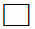 НАИМЕНОВАНИЕ ОБЩЕСТВЕННОЙ ТЕРРИТОРИИ КРАТКОЕ ОПИСАНИЕ ОБЩЕСТВЕННОЙ ТЕРРИТОРИИ.НАИМЕНОВАНИЕОБЩЕСТВЕННОЙ ТЕРРИТОРИИ КРАТКОЕ ОПИСАНИЕ ОБЩЕСТВЕННОЙ ТЕРРИТОРИИ.